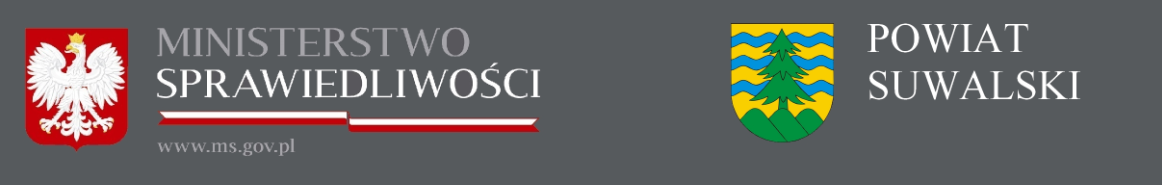 NIEODPŁATNA POMOC PRAWNAOSOBA UPRAWNIONA Nieodpłatna pomoc prawna przysługuje osobie fizycznej, która posiada ważną legitymację weterana albo legitymację weterana poszkodowanego, o których mowa w ustawie z dnia 19 sierpnia 2011 r. o weteranach działań poza granicami państwa (Dz. U. Nr 205, poz. 1203).WYMAGANY DOKUMENTOsoba uprawniona do uzyskania nieodpłatnej pomocy wykazuje prawo do nieodpłatnej pomocy prawnej przez przedłożenie ważnej legitymacji weterana albo legitymacji weterana poszkodowanego, których mowa 
w ustawie z dnia 19 sierpnia 2011 r. o weteranach działań poza granicami państwa.PISEMNE OŚWIADCZENIEOsobie uprawnionej wymagającej niezwłocznego uzyskania nieodpłatnej pomocy prawnej w przypadku sytuacji kryzysowej lub zdarzenia losowego, nieodpłatna pomoc prawna jest udzielana na podstawie pisemnego oświadczenia, że jest ona uprawniona do jej uzyskania, a z uwagi na sytuację kryzysową lub zdarzenie losowe nie jest w stanie przedstawić wymaganego dokumentu.Powyższe oświadczenie osoba uprawniona składa udzielającemu nieodpłatnej pomocy prawnej pod rygorem odpowiedzialności karnej za złożenie fałszywego oświadczenia. Składający oświadczenie jest obowiązany do zawarcia w nich klauzuli o następującej treści: „Jestem świadomy odpowiedzialności karnej za złożenie fałszywego oświadczenia.”. 
Klauzula ta zastępuje pouczenie organu o odpowiedzialności karnej za złożenie fałszywego oświadczenia.